ΣΑΒΒΑΤΟ, 6/10/2018 06:45	ΜΑΖΙ ΤΟ ΣΑΒΒΑΤΟΚΥΡΙΑΚΟ  W          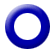 Ενημερωτική εκπομπή με τον Γιάννη Σκάλκο και την Ευρυδίκη Χάντζιου. Τρίωρη ενημερωτική εκπομπή που αναλύει όλη την επικαιρότητα με απευθείας συνδέσεις, συνεντεύξεις και ανταποκρίσεις.Ο Γιάννης Σκάλκος και η Ευρυδίκη Χάντζιου μάς ενημερώνουν για ό,τι συμβαίνει στην πολιτική, την οικονομία, την καθημερινότητα, στον πολιτισμό και τον αθλητισμό.Σκηνοθεσία: Αντώνης Μπακόλας.Αρχισυνταξία: Χαρά Ψαθά.Διεύθυνση παραγωγής: Αλίκη Θαλασσοχώρη.  10:10	ΟΙ ΔΡΟΜΟΙ ΤΟΥ ΘΡΥΛΟΥ (Ε)W  Σειρά ντοκιμαντέρ, παραγωγής 2000.Ελλάδα: η χώρα του ήλιου και του θρύλου. Μέσα σ’ αυτό το ονειρικό φυσικό περιβάλλον, ο κάτοικος αυτής της χώρας δημιούργησε έργα αθάνατα, ομόρρυθμα της γεωμετρίας του εδάφους και του φωτός.Μεγαλόπρεπα παλάτια, επιβλητικές ακροπόλεις και θέατρα, ναούς και ιερά, κάστρα και πύργους, βυζαντινά μνημεία, εκκλησιές και μοναστήρια. Αυτή την Ελλάδα του θρύλου θα ανακαλύψουμε μέσα από την ενδιαφέρουσα αυτή σειρά, στην οποία παρουσιάζεται η Ιστορική Γεωγραφία, ο πολιτισμός και η αρχιτεκτονική μορφή των μνημείων από τους αρχαίους χρόνους μέχρι την Ελληνική Επανάσταση.Τα θέματα ποικίλουν και καλύπτουν όλες τις χρονικές περιόδους:Από τον θαυμαστό προϊστορικό πολιτισμό των κατοίκων της Θήρας και τη θαλασσοκρατία των Μινωϊτών, στο νησί που λατρεύτηκε ο φωτεινός θεός του Ήλιου, ο Απόλλωνας, στην ιερή Δήλο. Από το ιερό λίκνο των Ολυμπιακών Αγώνων, στην Ολυμπία, στον ομφαλό της Γης, στους Δελφούς. Από την ιερότερη πόλη της αρχαίας Μακεδονίας, το Δίον, στο αριστούργημα της κλασικής Ελλάδος, τον Παρθενώνα.Το τελευταίο προπύργιο της Βυζαντινής Αυτοκρατορίας, ο θεοσέβαστος Μυστράς, η Καστροπολιτεία της Μονεμβασιάς, το δοξασμένο μοναστήρι της Παναγίας της Προυσιώτισσας με τη θαυματουργή εικόνα, οι θησαυροί της Ρούμελης, είναι μερικά από τα θέματα της σημαντικής αυτής σειράς.Σενάριο-σκηνοθεσία: Δημήτρης Αναγνωστόπουλος.Επιμέλεια-παρουσίαση: Χαρά Φράγκου.Αρχισυνταξία: Κατερίνα Παπαγεωργίου.Δημοσιογραφική έρευνα: Ντίνα Ευαγγελίδη.Επιστημονικοί σύμβουλοι: Γιώργος Ιωάννου, Αθανάσιος Παλιούρας.Διεύθυνση φωτογραφίας: Δημ. Νικ. Αναγνωστόπουλος.Μοντάζ: Πάνος Πολύζος.Ηχοληψία: Νίκος Μπουγιούκος.«Το νησί των μεγάλων θεών – Σαμοθράκη»Ένα νησί στις παρυφές του αρχαίου ελληνικού κόσμου, που θεωρείται τόπος συνάντησης θεών και ανθρώπων, αλλά και σημαντικό θρησκευτικό κέντρο που ίδρυσε, κατά τη μυθολογία, ο ίδιος ο Δίας.ΣΑΒΒΑΤΟ, 6/10/2018 10:50	ΕΛΛΗΝΙΚΟΙ ΠΑΡΑΔΟΣΙΑΚΟΙ ΟΙΚΙΣΜΟΙ (Ε)  W                      «Μακρινίτσα»Ποια είναι τα στοιχεία που σημαδεύουν ανεξίτηλα τον δημόσιο χώρο της Μακρινίτσας;Μέσα από μια πλούσια ιστορία και περιόδους μεγάλης οικονομικής και πολιτιστικής ακμής, η Μακρινίτσα εξακολουθεί σήμερα να μαγεύει.Ο οικισμός σκαρφαλώνει από τα 300 στα 900 μέτρα υψόμετρο με διάσπαρτη δόμηση.Τα καλντερίμια σαν φλέβες ενός ζωντανού οργανισμού ενώνουν τις γειτονιές, τα πλατώματα και τα σπίτια.Από τα λαϊκά σπίτια έως τα αρχοντικά, από την κοσμική αρχιτεκτονική έως την θρησκευτική, τα στοιχεία του χώρου είναι μια σοφή έκφραση της βαθειάς γνώσης του περιβάλλοντος χώρου και της προσαρμογής στις ανάγκες του κατοίκου. Σήμερα η Μακρινίτσα προσαρμόζεται στα νέα κοινωνικο – οικονομικά δεδομένα, γοητεύει και αποκτά νέους κατοίκους άλλους μόνιμους και άλλους εποχιακούς.Επιστημονικός σύμβουλος: Ηρώ ΜπενεσαγιάΚείμενα - αφήγηση: Βάσω ΚανελλοπούλουΦωτογραφία: Λάκης ΚαλύβαςΔιεύθυνση παραγωγής: Διονύσης ΖουρμπάνοςΜοντάζ: Γιάννης ΣτεφάνουΣκηνοθεσία: Γιώργος Μίχος11:30	ΠΡΟΒΑ ΓΑΜΟΥ (Ε)  W                      Η σειρά ντοκιμσντέρ καταγράφει μια από τις σημαντικότερες συμβάσεις και δεσμεύσεις της κοινωνίας μας, αυτή του γάμου. Πρωταγωνιστές είναι, κυρίως, νέα ζευγάρια που κατοικούν στην Ελλάδα ή τέλεσαν τον γάμο τους στη χώρα μας, ελληνικής ή ξένης καταγωγής, χριστιανοί ή μη, εύποροι ή χαμηλότερων εισοδημάτων, αλλά και οι συγγενείς και οι φίλοι τους.  Όλοι, δηλαδή, οι συμμετέχοντες στην προετοιμασία και την τελετή ενός γάμου. Τα ήθη και τα έθιμα –η κουζίνα, η μουσική, οι ενδυμασίες, τελετουργίες όπως το «κρεβάτι», το ξύρισμα του γαμπρού, ακόμα και ξενόφερτες συνήθειες όπως το bachelor party- κοινά και διαφορετικά από τόπο σε τόπο, καταγράφονται μέσα από τις παραδοσιακές συνήθειες των οικογενειών του γαμπρού και της νύφης.Γνωρίζουμε έτσι τα έθιμα, τις ιδιαιτερότητες και τις νοοτροπίες διαφορετικών κοινωνικών ομάδων, ενώ μοιραζόμαστε τη συγκίνησή τους, με ευαισθησία, σεβασμό, αλλά και με χιούμορ. Σκηνοθεσία: Αγγελική Αριστομενοπούλου, Δέσποινα Κονταργύρη, Χρήστος Μπάρμπας, Νίκος Νταγιαντάς, Seyfettin TokmakΦωτογραφία: Αγγελική Αριστομενοπούλου, Δημήτρης Διακουμόπουλος, Αλέξης Ιωσηφίδης, Φάνης Καραγιώργος, Θόδωρος Κωνσταντίνου, Χρήστος Μπάρμπας, Γιώργος Χελιδονίδης, Seyfettin Tokmak, Onder Ozkan, Julide Gamze Cecen.Μοντάζ: Ηρώ Βρετζάκη, Θόδωρος Κωνσταντίνου, Γωγώ Μπεμπέλου, Σπύρος Τσιχλής, Νίνα Φούφα, Γιώργος Χελιδονίδης, Kenan KavutΠαραγωγή: ONOS PRODUCTIONS«Νιγηρία»ΣΑΒΒΑΤΟ, 6/10/2018 Σε αυτό το επεισόδιο γνωρίζουμε ένα Νιγηριανό ζευγάρι, τον Raymond και την Rosemary, που γνωρίστηκαν στην Αθήνα και πήραν την απόφαση να παντρευτούν και να μείνουν μόνιμα στην Ελλάδα. Παρακολουθούμε από κοντά τις προετοιμασίες του γάμου, και ανακαλύπτουμε την Νιγηριανή κοινότητα της Αθήνας. Μαθαίνουμε τις ανησυχίες τους, τις δυσκολίες που αντιμετωπίζουν στην Ελλάδα, αλλά και τις προσδοκίες και τα όνειρα που κάνουν για την ζωή τους εδώ. Με αφορμή το βίαιο περιστατικό εξακρίβωσης στοιχείων του Raymond από τρεις αστυνομικούς, βλέπουμε την καθημερινά δύσκολη θέση στην οποία βρίσκονται αυτοί οι άνθρωποι, ακόμη κι όταν περπατούν φιλήσυχα στο δρόμο. Συγκινούμαστε, όταν ο Raymond έπειτα από αυτό το επεισόδιο συγχωρεί τους αστυνομικούς και δηλώνει αποφασισμένος να μείνει στην Ελλάδα μόνιμα. Μας συγκινεί περισσότερο, όταν ο ίδιος και οι Νιγηριανοί φίλοι του θεωρούν ότι είναι Έλληνες εφόσον ζουν και εργάζονται νόμιμα εδώ ως ισότιμοι Έλληνες πολίτες. Απογοητευόμαστε όταν ακούμε την 12χρονη Κατερίνα, που έχει γεννηθεί στη χώρα μας, να μας λέει ότι αισθάνεται πως δεν ανήκει εδώ, γιατί οι Έλληνες την κοροϊδεύουν για το χρώμα της. Γεμίζουμε χαρά, όμως, όταν βλέπουμε την έκδηλη ευτυχία των νεόνυμφων και χαιρόμαστε, ακόμη περισσότερο, στο φινάλε του επεισοδίου όταν κρατάνε πια την κόρη τους Εμμανουέλλα στα χέρια τους. Σκηνοθεσία-Διεύθυνση φωτογραφίας: Χρήστος Μπάρμπας Μοντάζ: Γωγώ Μπεμπέλου 12:00     ΕΡΤ ΕΙΔΗΣΕΙΣ – ΕΡΤ ΑΘΛΗΤΙΚΑ – ΕΡΤ ΚΑΙΡΟΣ   W12:30	ΕΠΤΑ   W  Με τη Βάλια ΠετούρηΗ εβδομαδιαία πολιτική ανασκόπηση της ΕΡΤ1, κάθε Σάββατο στις 12.30 το μεσημέρι.Μέσα από τη συνέντευξη με πρόσωπα της επικαιρότητας, αναλύονται οι εξελίξεις της εβδομάδας που εκπνέει  και αναζητούνται  οι προεκτάσεις των πολιτικών γεγονότων.Τα βίντεο της ειδησεογραφίας, δίνουν το στίγμα του επταημέρου που πέρασε, αναδεικνύοντας  όσα συνέβησαν στο πολιτικό πεδίο.Παρουσίαση-αρχισυνταξία: Βάλια ΠετούρηΣκηνοθεσία:  Αντώνης ΜπακόλαςΔημοσ/κή επιμέλεια-αρχισυνταξία κοντρόλ: Μανιώ ΜάνεσηΔιεύθυνση παραγωγής: Γεωργία ΜαράντουΣκηνοθεσία video: Γιώργος ΚιούσηςΔιεύθυνση φωτισμού: Ανδρέας ΖαχαράτοςΣΑΒΒΑΤΟ, 6/10/2018 13:30	EUROPE   Εκπομπή με την Εύα Μπούρα.Πρόκειται για μία εβδομαδιαία τηλεοπτική εκπομπή στοχευμένη στις εξελίξεις στην Ευρωπαϊκή Ένωση.Καταγράφει, αναλύει και ενημερώνει το κοινό πάνω σε σημαντικά ευρωπαϊκά ζητήματα,  σε μία κρίσιμη και μεταβατική περίοδο για την Ευρώπη.Φέτος, ενόψει και των  ευρωεκλογών, οι οποίες  θα διεξαχθούν τον  Μάιο του 2019, θα δίνει έμφαση σε κρίσιμα θέματα για την μελλοντική πορεία της  Ευρωπαϊκής Ένωσης  και κυρίως  στην προώθηση των  θέσεων  της Ελλάδος, σε σχέση  με  τις αλλαγές που δρομολογούνται στην ευρωπαϊκή σκηνή.Με αποστολές κάθε μήνα σε Στρασβούργο – Βρυξέλλες,  στα κέντρα των ευρωπαϊκών αποφάσεων, ρεπορτάζ από το εξωτερικό, σύνδεση με ανταποκριτές, μαγνητοσκοπημένες συνεντεύξεις και συζήτηση στο στούντιο, η εκπομπή «Εurope» στοχεύει να αναδείξει μεγάλα ευρωπαϊκά ζητήματα, όπως το μέλλον της Ευρωπαϊκής Ένωσης,   η μετανάστευση, η ανεργία, η ανάπτυξη, το περιβάλλον, η ψηφιακή εποχή κλπ., να καλύψει θέματα που ενδιαφέρουν τους Ευρωπαίους πολίτες και δεν αποκτούν πρωτεύουσα θέση στην ειδησεογραφία αλλά και να καταγράψει τη νέα ευρωπαϊκή σκηνή, μετά  και τις κρίσιμες ευρωεκλογές του 2019.Έρευνα-παρουσίαση: Εύα ΜπούραΣκηνοθεσία: Νίκος Παρλαπάνης
Αρχισυνταξία: Σάκης Τσάρας
Διεύθυνση παραγωγής: Γεωργία Μαράντου15:00     ΕΡΤ ΕΙΔΗΣΕΙΣ – ΕΡΤ ΑΘΛΗΤΙΚΑ – ΕΡΤ ΚΑΙΡΟΣ   W16:00    ΠΡΟΣΩΠΙΚΑ (Ε)    W  Με την Έλενα Κατρίτση«Κόζα Νόστρα, η οργάνωση με τα πολλά πρόσωπα»Ξεκίνησε ως εγκληματική οργάνωση. Σήμερα, είναι συνώνυμο της διαφθοράς και της διαπλοκής, αφού έχει καταφέρει να εισχωρήσει στην πολιτική και οικονομική ζωή, όχι μόνο της Ιταλίας, αλλά όπως λέγεται, και της Ευρώπης. Υπολογίζεται ότι διαθέτει έσοδα που ξεπερνούν τα 200 δισεκατομμύρια ευρώ το χρόνο, ενώ η ρευστότητα που έχει, είναι μεγαλύτερη των 65 δισεκατομμυρίων ευρώ. Η οικονομική κρίση, όχι απλά δεν την αγγίζει, αλλά την καθιστά κυρίαρχη σε πολλές επιχειρήσεις, λόγω της άνεσης, που έχει να δανείζει χρήματα. Η Έλενα Κατρίτση,  βρέθηκε στο οχυρό της Κόζα Νόστρα, στο Κορλεόνε, στη Σικελία και μίλησε με τους ανθρώπους που έχουν έρθει πρόσωπο με πρόσωπο με τη μαφία.«Ζούμε σε μια εποχή που το ξέπλυμα βρώμικου χρήματος, είναι γεγονός. Πολλές ευρωπαϊκές χώρες δυσκολεύτηκαν πολύ να δεχτούν την ύπαρξη μαφιόζικου χρήματος στη χώρα τους. Χρειάζεται να πολεμήσουμε όλοι μαζί, ενάντια στη μαφία». Η πρώην ευρωβουλευτής, Ρίτα Μπορσελίνο, καταθέτει ακόμη, στην κάμερα της εκπομπής «Προσωπικά», τις σκέψεις και τους φόβους, που τις είχε εκμυστηρευτεί ο αδελφός της, Πάολο Μπορσελίνο, ο οποίος δολοφονήθηκε από τη μαφία το 1992. Ο ίδιος έλεγε: «Μιλήστε για τη μαφία, μιλήστε στο ραδιόφωνο, στην τηλεόραση, στις εφημερίδες, αλλά πάντως μιλήστε γι’ αυτό». Οι αποτρόπαιες δολοφονίες των δικαστών, Φαλκόνε και Μπορσελίνο, στάθηκαν  η αφορμή, για να ξεσηκωθεί ο κόσμος και να ξεκινήσει η αντίστροφη μέτρηση για την οργάνωση της Κόζα Νόστρα.ΣΑΒΒΑΤΟ, 6/10/2018«Καλύτερα νεκρός, παρά υποχείριο της μαφίας». Ο Τζόρτζιο Κοντίνο, καταστηματάρχης του Παλέρμου, περιγράφει με συγκλονιστικές λεπτομέρειες τον εκβιασμό και τις επιθέσεις, που δέχτηκε από τη μαφία. Παρά το γεγονός, ότι βρίσκεται καθηλωμένος σε αναπηρική καρέκλα, βρήκε τη δύναμη να αντισταθεί και να αρνηθεί να πληρώσει πίτσο, τα χρήματα που απαιτεί η μαφία για «προστασία». «Ένα ολόκληρο έθνος το οποίο πληρώνει χρήματα για προστασία είναι ένας λαός χωρίς αξιοπρέπεια», υποστηρίζει ο Daniele Marannano, πρόεδρος του κινήματος Addiopizzo, το οποίο μάχεται ενάντια στη μαφία.17:00    ΙΣΤΟΡΙΕΣ ΜΟΔΑΣ    W       ΝΕΑ ΕΚΠΟΜΠΗ - ΕΝΑΡΞΗ             Εκπομπή 1η                    18:00     ΣΑΝ ΣΗΜΕΡΑ ΤΟΝ 20ό ΑΙΩΝΑ (Ε)  W18:15	SUPER LEAGUE  - PRE GAME  W           19:00	ΠΡΩΤΑΘΛΗΜΑ SUPER LEAGUE    W  &  HDΠοδόσφαιρο – 6η Αγωνιστική«ΠΑΝΑΙΤΩΛΙΚΟΣ – ΛΕΒΑΔΕΙΑΚΟΣ»Απευθείας μετάδοση από το γήπεδο του Παναιτωλικού20:55     ΚΕΝΤΡΙΚΟ ΔΕΛΤΙΟ ΕΙΔΗΣΕΩΝ με την Αντριάνα Παρασκευοπούλου    W              ΑΘΛΗΤΙΚΑ  + ΚΑΙΡΟΣ   	22:00	ΞΕΝΗ ΤΑΙΝΙΑ   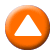               «Ο ΓΑΜΟΣ ΤΗΣ ΧΡΟΝΙΑΣ»  (THE BIG WEDDING)Κωμωδία παραγωγής  ΗΠΑ 2013.Σκηνοθεσία-σενάριο: Τζάστιν ΖάκαμΠαίζουν: Ρόμπερτ Ντε Νίρο, Κάθριν Χέιγκλ, Ντάιαν Κίτον, Αμάντα Σάιφριντ, Τόφερ Γκρέις, Μπεν Μπαρνς, Σούζαν Σαράντον, Ρόμπιν ΓουίλιαμςΔιάρκεια: 99΄Υπόθεση: Έπειτα από δέκα χρόνια η Έλι επιστρέφει στο σπίτι της στο Κονέκτικατ για πρώτη φορά από τότε που χώρισε με τον  άντρα της Ντον, ο οποίος ζει με την καλύτερή της φίλη. Αιτία της επιστροφής είναι ο γάμος του υιοθετημένου γιου τους, Αλεχάντρο.Τα πράγματα περιπλέκονται όταν ο Αλεχάντρο τους ενημερώνει ότι η βιολογική του μητέρα θα έρθει στο γάμο, η οποία – λόγω των αυστηρών θρησκευτικών της πεποιθήσεων – δεν γνωρίζει ότι η Έλι και ο Ντον έχουν πάρει διαζύγιο. Τους παρακαλεί να προσποιηθούν το ευτυχισμένο ζευγάρι και ακολουθούν διάφορα κωμικοτραγικά περιστατικά, καθώς όλα τα μέλη της ΣΑΒΒΑΤΟ, 6/10/2018οικογένειας έχουν τα δικά τους προβλήματα. Η κόρη τους Λάιλα έχει δυσκολίες στον δικό της γάμο, ενώ ο γιος τους Τζάρεντ ερωτεύεται την όμορφη και σέξι αδελφή του Αλεχάντρο. 23:30	ΞΕΝΗ ΤΑΙΝΙΑ                «Το Μπλε Δωμάτιο» (The Blue Room / La Chambre Bleue) 	Ερωτικό-ψυχολογικό θρίλερ, παραγωγής Γαλλίας 2014.Σκηνοθεσία: Ματιέ Αμαλρίκ.Παίζουν: Ματιέ Αμαλρίκ, Λέα Ντρικέ, Στεφανί Κλεό, Λοράν Πουατρενό, Σερζ Μποζόν, Μπλουτς.Διάρκεια: 74΄Υπόθεση: Ο Ζουλιέν και η Εσθέρ συναντιούνται κάθε Πέμπτη στο δωμάτιο ενός επαρχιακού ξενοδοχείου. Είναι και οι δύο παντρεμένοι και στο δωμάτιο αυτό κάνουν έρωτα και μοιράζονται το πάθος τους, μακριά από τα αδιάκριτα μάτια των κατοίκων της μικρής γαλλικής πόλης.«Θα περνούσες τη ζωή σου μαζί μου αν ξαφνικά ήμασταν ελεύθεροι;» τον ρωτά κάποια στιγμή εκείνη. Κι αυτός, χωρίς να το πολυσκεφτεί, της απαντά «Φυσικά». Όταν ξαφνικά ο Ζουλιέν βρίσκεται να ανακρίνεται από την αστυνομία για ένα έγκλημα, τα αθώα αυτά λόγια αποκτούν άλλη διάσταση, καθώς βρίσκεται εγκλωβισμένος σ’ έναν ιστό από ψέματα που ο ίδιος κατασκεύασε. Για ποιο λόγο κατηγορείται όμως;Στα χνάρια του συγγραφέα του μυθιστορήματος Ζορζ Σιμενόν, ο Αμαλρίκ («Τουρνέ στο Παρίσι») παραμένει μέχρι τέλους προσηλωμένος και ακριβής και υπογράφει ένα δεξιοτεχνικά δομημένο ψυχολογικό θρίλερ με διακριτικές κοινωνικές παρατηρήσεις και μια απρόσμενη ώς την τελευταία στιγμή εξέλιξη που συγκινεί και σοκάρει.Βραβεία – Συμμετοχές – ΦεστιβάλΣυμμετοχή στο «Ένα Κάποιο Βλέμμα» του Φεστιβάλ Καννών 2014.Υποψηφιότητα για Σεζάρ Καλύτερου Διασκευασμένου Σεναρίου.Συμμετοχή στο Φεστιβάλ του Σαν Σεμπαστιάν.Συμμετοχή στο Φεστιβάλ της Νέας Υόρκης.Συμμετοχή στο Φεστιβάλ του Λονδίνου.ΝΥΧΤΕΡΙΝΕΣ ΕΠΑΝΑΛΗΨΕΙΣ:00:50 SUPER LEAGUE ΑΓΩΝΑΣ: «ΠΑΝΑΙΤΩΛΙΚΟΣ - ΛΕΒΑΔΕΙΑΚΟΣ» (Ε) W02:50 ΣΤΑ ΑΚΡΑ (Ε) «ΓΙΑΝΝΗΣ ΔΙΑΚΟΓΙΑΝΝΗΣ»  04:25 ΠΡΟΣΩΠΙΚΑ (Ε) ημέρας  W05:25 ΕΛΛΗΝΙΚΟΙ ΠΑΡΑΔΟΣΙΑΚΟΙ ΟΙΚΙΣΜΟΙ (Ε) ημέρας  W05:55 ΟΙ ΔΡΟΜΟΙ ΤΟΥ ΘΡΥΛΟΥ (Ε) ημέρας  W06.30 ΣΑΝ ΣΗΜΕΡΑ ΤΟΝ 20ό ΑΙΩΝΑ   W  ΚΥΡΙΑΚΗ,  7/10/2018   06:45	ΜΑΖΙ ΤΟ ΣΑΒΒΑΤΟΚΥΡΙΑΚΟ  W    Ενημερωτική εκπομπή με τον Γιάννη Σκάλκο και την Ευρυδίκη Χάντζιου. 10:10	ΟΙ ΔΡΟΜΟΙ ΤΟΥ ΘΡΥΛΟΥ (Ε)  W                      Σειρά ντοκιμαντέρ, παραγωγής 2000.Ελλάδα: η χώρα του ήλιου και του θρύλου. Μέσα σ’ αυτό το ονειρικό φυσικό περιβάλλον, ο κάτοικος αυτής της χώρας δημιούργησε έργα αθάνατα, ομόρρυθμα της γεωμετρίας του εδάφους και του φωτός.Μεγαλόπρεπα παλάτια, επιβλητικές ακροπόλεις και θέατρα, ναούς και ιερά, κάστρα και πύργους, βυζαντινά μνημεία, εκκλησιές και μοναστήρια. Αυτή την Ελλάδα του θρύλου θα ανακαλύψουμε μέσα από την ενδιαφέρουσα αυτή σειρά, στην οποία παρουσιάζεται η Ιστορική Γεωγραφία, ο πολιτισμός και η αρχιτεκτονική μορφή των μνημείων από τους αρχαίους χρόνους μέχρι την Ελληνική Επανάσταση.Τα θέματα ποικίλουν και καλύπτουν όλες τις χρονικές περιόδους:Από τον θαυμαστό προϊστορικό πολιτισμό των κατοίκων της Θήρας και τη θαλασσοκρατία των Μινωϊτών, στο νησί που λατρεύτηκε ο φωτεινός θεός του Ήλιου, ο Απόλλωνας, στην ιερή Δήλο. Από το ιερό λίκνο των Ολυμπιακών Αγώνων, στην Ολυμπία, στον ομφαλό της Γης, στους Δελφούς. Από την ιερότερη πόλη της αρχαίας Μακεδονίας, το Δίον, στο αριστούργημα της κλασικής Ελλάδος, τον Παρθενώνα.Το τελευταίο προπύργιο της Βυζαντινής Αυτοκρατορίας, ο θεοσέβαστος Μυστράς, η Καστροπολιτεία της Μονεμβασιάς, το δοξασμένο μοναστήρι της Παναγίας της Προυσιώτισσας με τη θαυματουργή εικόνα, οι θησαυροί της Ρούμελης, είναι μερικά από τα θέματα της σημαντικής αυτής σειράς.Σενάριο-σκηνοθεσία: Δημήτρης Αναγνωστόπουλος.Επιμέλεια-παρουσίαση: Χαρά Φράγκου.Αρχισυνταξία: Κατερίνα Παπαγεωργίου.Δημοσιογραφική έρευνα: Ντίνα Ευαγγελίδη.Επιστημονικοί σύμβουλοι: Γιώργος Ιωάννου, Αθανάσιος Παλιούρας.Διεύθυνση φωτογραφίας: Δημ. Νικ. Αναγνωστόπουλος.Μοντάζ: Πάνος Πολύζος.Ηχοληψία: Νίκος Μπουγιούκος.«Ακρόπολις»10:45	ΕΠΙ ΤΩΝ ΟΡΕΩΝ (Ε)   W                      «Θεσσαλία: Κατεβαίνοντας στις ακτές»Πρόκειται για ένα ποιητικό οδοιπορικό που αφορά στη Θεσσαλική ακτογραμμή από τις εκβολές του Πηνειού και διατρέχει όλον τον βραχίονα έως και το Τρίκερι.Μέσω του μύθου του Φιλοκτήτη, του αρχαίου Θεσσαλού Βασιλιά, περνούμε σε ευθεία αναγωγή στο σύγχρονο γίγνεσθαι των θεσσαλικών επιγόνων ερευνώντας τις ιστορικές και πολιτιστικές διακυμάνσεις των οποίων οι ρίζες κρατούν έως και σήμερα. Διαπίστωση που είναι φανερή από τις εκφάνσεις ζωής των σύγχρονων κατοίκων του τόπου.Το οδοιπορικό είναι του δημοσιογράφου Κώστα Χριστοφιλόπουλου και η σκηνοθεσία του Πάνου Κυπαρίσση.11:30	ΜΕ ΑΡΕΤΗ ΚΑΙ ΤΟΛΜΗ  W    Εκπομπή 3η ΚΥΡΙΑΚΗ,  7/10/2018   12:00	ΕΡΤ ΕΙΔΗΣΕΙΣ – ΕΡΤ ΑΘΛΗΤΙΚΑ – ΕΡΤ ΚΑΙΡΟΣ   W12:30	ΑΠΟ ΠΕΤΡΑ ΚΑΙ ΧΡΟΝΟ    W    ΝΕΟΣ ΚΥΚΛΟΣΝέα ημίωρα επεισόδια της εμβληματικής σειράς ντοκιμαντέρ «Από πέτρα και χρόνο». Τα νέα επεισόδια επισκέπτονται περιοχές κι ανθρώπους σε μέρη επιλεγμένα, με ιδιαίτερα ιστορικά, πολιτιστικά και γεωμορφικά χαρακτηριστικά. Η σειρά ντοκιμαντέρ προσπαθεί πάντα να εισχωρήσει στη βαθύτερη, πιο αθέατη ατμόσφαιρα των τόπων, όπου ο χρόνος και η πέτρα, σε μια αιώνια παράλληλη πορεία, άφησαν βαθειά ίχνη πολιτισμού και ιστορίας. Όλα τα επεισόδια της σειράς ντοκιμαντέρ έχουν μια ποιητική αύρα και προσφέρονται και για δεύτερη ουσιαστικότερη ανάγνωση. Τα ντοκιμαντέρ αυτά γίνονται με την καρδιά και την ψυχή και αποπνέουν βαθιά ανθρώπινα συναισθήματα. Κάθε τόπος έχει τη δική του ατμόσφαιρα που αποκαλύπτεται με γνώση και προσπάθεια, ανιχνεύοντας τη βαθύτερη ποιητική του ουσία. Αυτή η ευεργετική ανάσα που μας δίνει η ύπαιθρος, το βουνό, ο ανοιχτός ορίζοντας, ένα ακρωτήρι, μια θάλασσα, ένας παλιός πέτρινος οικισμός, ένας ορεινός κυματισμός, σου δίνουν την αίσθηση της ζωοφόρας φυγής στην ελευθερία και συνειδητοποιείς ότι ο άνθρωπος είναι γήινο ον κι έχει ανάγκη να ζει στο αυθεντικό φυσικό του περιβάλλον, κι όχι στριμωγμένος και στοιβαγμένος σε ατελείωτες στρώσεις τσιμέντου.  Επισκεφθήκαμε περιοχές με μοναδικό τοπικό χρώμα και ιστορικότητα. Τα χωριά της ρίζας και του μαλού, με το τραχύ τοπίο στην ρήτη, τα χωριά της Αργιθέας, στα  μέτρα στους ελατόφυτους ορεινούς κυματισμούς των Αγράφων, την περιοχή των ερμίων στην Αιτωλοακαρνανία, την Αίγινα του αποδίστρια, με τα μοναδικά αρχοντικά, τη μονή εντέλης που κλείνει μισό αιώνα ιστορικών σπαραγμάτων, την παλιά αγορά της Αθήνας, τη αρβάκειο και την οδό Ευριπίδου που αποπνέι ποίηση και νοσταλγία και τέλος την κυκλαδίτικη γειτονιά κάτω από τον ιερό βράχο της Ακρόπολης, τα Αναφιώτικα. Όλα αυτά τα μέρη αποτελούν ένα ποικίλο μωσαϊκό μοναδικών εικόνων που καθηλώνουν με την ομορφιά και την αλήθεια τους.Επεισόδιο 1ο: «Αναφιώτικα»Η παλιά κυκλαδίτικη συνοικία κάτω απ΄ την Ακρόπολη, που χτίστηκε από Αναφιώτες μάστορες της εποχής του Όθωνα. Σπίτια μικρά, αδιέξοδα δρομάκια, γλάστρες και λουλούδια και παντού γάτες. Όλη η Αθήνα φαίνεται πιάτο από κει. Άνθρωποι που ζούσαν πάντα εκεί, από πάππο προς πάππο και αγαπούν φανατικά τη νησιώτικη συνοικία τους. Η εκπομπή, με αισθητική ματιά, κατέγραψε την όαση αυτή της ομορφιάς, στην καρδιά της πολύβουης Αθήνας, που θυμίζει νησιώτικη περιοχή.13:00	ΤΟ ΑΛΑΤΙ ΤΗΣ ΓΗΣ (Ε)   W        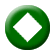 «Αφιέρωμα στον Χρόνη Αηδονίδη – Θρακιώτικο γλέντι»  Η εκπομπή «Το αλάτι της Γης», είναι αφιερωμένη στον κορυφαίο τραγουδιστή της Θράκης, το Χρόνη Αηδονίδη. Γιορτάζοντας μία πορεία 60 χρόνων στην καταγραφή, διάσωση και διάδοση της θρακιώτικης μουσικής κληρονομιάς, ο 84χρονος ερμηνευτής μιλάει στο Λάμπρο Λιάβα για τη ζωή και τη βιωματική σχέση του με το τραγούδι, για τα μουσικά ιδιώματα, τα όργανα και τους χορούς της Θράκης, για τους μαθητές του και τη νεότερη γενιά που καλείται να συνεχίσει την παράδοση.Μας προσκαλεί σ’ ένα δυναμικό θρακιώτικο γλέντι, σχολιάζοντας τις διαφορές ανάμεσα στις επιμέρους περιοχές: Ανατολική, Δυτική και Βόρεια Θράκη.ΚΥΡΙΑΚΗ,  7/10/2018   Στην παρέα συμμετέχουν οι μαθητές του, Νεκταρία Καραντζή και Βαγγέλης Δημούδης, ενώ ο Νίκος Αλβανόπουλος με το κλαρίνο και ο Κυριάκος Πετράς με το βιολί έρχονται  από την Αλεξανδρούπολη και την Κομοτηνή, μεταφέροντας το «χρώμα» και την τεχνική παιξίματος της θρακιώτικης κομπανίας. Ιδιαίτερη έμφαση δίνεται και στα παλαιά λαϊκά όργανα της Θράκης: την γκάιντα, τη φλογέρα-καβάλι και τη θρακιώτικη λύρα, που απειλούνται με εξαφάνιση, γι’ αυτό και επιβάλλεται να προβληθούν και να περάσουν στους νεότερους. Στο γλέντι κυριαρχούν οι θρακιώτικοι χοροί με τον πλούτο και την πολυμορφία τους: συρτά, καρσιλαμάδες, χασάπικα, ζωναράδικα, συγκαθιστά, μαντηλάτοι, μπαϊντούσκες, ξέσυρτοι, «ταπεινοί» χοροί του γάμου, καθώς και ιδιότυποι τοπικοί χοροί από την Ανατολική Ρωμυλία, το Σουφλί κ.ά. Συμμετέχουν η χορευτική ομάδα του Συλλόγου «Ανατολική Ρωμυλία» από το Αιγίνιο Πιερίας (πρόσφυγες από το Καβακλή της Βόρειας Θράκης) με την επιμέλεια του Γιάννη Πραντσίδη, καθώς και χορευτές από την Πανθρακική Ομοσπονδία Νότιας Ελλάδας με την επιμέλεια του Γιώργου Παντζιαρίδη. Παράλληλα, ο Χρόνης Αηδονίδης ερμηνεύει με το δικό του μοναδικό τρόπο τα αργά καθιστικά τραγούδια της Ανατολικής Θράκης, που έχουν  άμεση σχέση με τη βυζαντινή μουσική παράδοση, επιβεβαιώνοντας το χαρακτηρισμό «θρακιώτικο τραγούδι βυζαντινό τροπάρι»!Έρευνα-παρουσίαση: Λάμπρος Λιάβας.Σκηνοθεσία: Γιάννης Μαράκης.Καλλιτεχνική επιμέλεια: Σοφία Σπυράτου.Παραγωγή: GV PRODUCTIONS.15:00	ΕΡΤ ΕΙΔΗΣΕΙΣ+ ΕΡΤ ΑΘΛΗΤΙΚΑ+ΕΡΤ ΚΑΙΡΟΣ  W16:00	ΠΡΩΤΑΘΛΗΜΑ SUPER LEAGUE   W  &  HDΠοδόσφαιρο – 6η Αγωνιστική«ΠΑΣ ΛΑΜΙΑ – ΟΦΗ»Απευθείας μετάδοση από Δημοτικό Αθλητικό Κέντρο Λαμίας 18:00	SUPERLEAGUE DAY   W  Με τον Βασίλη Μπακόπουλο και την Κατερίνα Αναστασοπούλου19:00	ΠΡΩΤΑΘΛΗΜΑ SUPER LEAGUE  W  & HDΠοδόσφαιρο – 6η Αγωνιστική«ΑΤΡΟΜΗΤΟΣ ΑΘΗΝΩΝ – ΠΑΣ ΓΙΑΝΝΙΝΑ"Απευθείας μετάδοση από το Δημοτικό στάδιο Περιστερίου20:55     ΚΕΝΤΡΙΚΟ ΔΕΛΤΙΟ ΕΙΔΗΣΕΩΝ με την Αντριάνα Παρασκευοπούλου    W              ΑΘΛΗΤΙΚΑ  + ΚΑΙΡΟΣ   ΚΥΡΙΑΚΗ,  7/10/2018   22:00    ΑΘΛΗΤΙΚΗ ΚΥΡΙΑΚΗ   GR   &  HDΜε τους Γιώργο Λυκουρόπουλο και Περικλή Μακρή.Η ιστορική εκπομπή της ΕΡΤ, «Αθλητική Κυριακή», δίνει ακόμα ένα ραντεβού με τους Έλληνες  φιλάθλους, κάθε  Κυριακή.6η αγωνιστικήΝΥΧΤΕΡΙΝΕΣ ΕΠΑΝΑΛΗΨΕΙΣ01:00 SUPER LEAGUE – ΑΓΩΝΑΣ: «ΠΑΣ ΛΑΜΙΑ - ΟΦΗ» (Ε) W03:00 SUPER LEAGUE – ΑΓΩΝΑΣ: «ΑΤΡΟΜΗΤΟΣ ΑΘΗΝΩΝ – ΠΑΣ ΓΙΑΝΝΙΝΑ» (Ε)  W05:00 ΑΠΟ ΠΕΤΡΑ ΚΑΙ ΧΡΟΝΟ (Ε) ημέρας  W05.35 ΣΑΝ ΣΗΜΕΡΑ ΤΟΝ 20ό ΑΙΩΝΑ(Ε)  W   ΔΕΥΤΕΡΑ,  8/10/2018  05:50    «ΠΡΩΤΗ ΕΙΔΗΣΗ» W    Καθημερινή ενημερωτική εκπομπή με τον Νίκο Παναγιωτόπουλο.Μαζί του, η Μαρία Αλεξάκη και επιτελείο δημοσιογράφων.Η «Πρώτη Είδηση» συνεχίζει την άμεση και έγκυρη ενημέρωση με σεβασμό στα γεγονότα και το τηλεοπτικό κοινό.Σκηνοθεσία: Χριστόφορος Γκλεζάκος.Αρχισυνταξία: Κώστας Παναγιωτόπουλος. 09:50    «ΑΠΕΥΘΕΙΑΣ»W    Καθημερινή ενημερωτική εκπομπή με τους Μάριον Μιχελιδάκη, Κώστα Λασκαράτο και Νίκο Μερτζάνη. Διαρκής καταγραφή και μετάδοση της ελληνικής και ξένης επικαιρότητας, με τις εξελίξεις σε πολιτική και οικονομία να πρωταγωνιστούν.«Απευθείας» σε κάθε γωνιά της Ελλάδας, στην πόλη και στο χωριό, με τα πρόσωπα της ημέρας και ό,τι σημαντικότερο συμβαίνει και απασχολεί τους τηλεθεατές.Σκηνοθεσία: Γιώργος Σταμούλης.Αρχισυνταξία: Θοδωρής Καρυώτης.Παραγωγή: Βάσω Φούρλα.12:00   ΕΡΤ ΕΙΔΗΣΕΙΣ – ΕΡΤ ΑΘΛΗΤΙΚΑ – ΕΡΤ ΚΑΙΡΟΣ  W12:50   «ΑΛΛΗ ΔΙΑΣΤΑΣΗ»W                        Καθημερινή ενημερωτική εκπομπή με τον Κώστα Αρβανίτη.Κάθε είδηση έχει και μια «Άλλη Διάσταση». Πέρα από τη στείρα καταγραφή των γεγονότων πάντα υπάρχει μία διαφορετική πτυχή που ξεφεύγει από την απλή ανάγνωση της ειδησεογραφίας.
Η έρευνα των δημοσιογράφων και η γνώμη των ειδικών φωτίζει την «Άλλη Διάσταση» των γεγονότων και απαντά στα βασικά ερωτήματα που μας απασχολούν όλους: Τι σημαίνει κάθε είδηση; Γιατί είναι σημαντική; Πώς θα επηρεάσει τη ζωή μας; Πώς θα επηρεάσει τον κόσμο γύρω μας;Στο στούντιο της εκπομπής, εκτός από τα θέματα της εσωτερικής και διεθνούς επικαιρότητας, παρουσιάζονται έρευνες από ειδικούς δημοσιογράφους- ερευνητές που συνεργάζονται με την εκπομπή.Επίσης, η δημοσιογραφική ομάδα φέρνει στο προσκήνιο θέματα που απασχόλησαν την επικαιρότητα στο παρελθόν, ώστε να εξετάσουμε την πορεία τους ή και να παρουσιάσουμε νέα στοιχεία.Αρχισυνταξία: Αλέξανδρος Κλώσσας.Σκηνοθεσία: Δημήτρης Λαβράνος.Διεύθυνση παραγωγής: Ευτυχία Μελέτη-Τζέλικα Αθανασίου.15:00	ΕΡΤ ΕΙΔΗΣΕΙΣ με την Σταυρούλα Χριστοφιλέα  WΕΡΤ  ΑΘΛΗΤΙΚΑ/ ΕΡΤ ΚΑΙΡΟΣΔΕΥΤΕΡΑ,  8/10/2018  16:00    «ΔΕΥΤΕΡΗ ΜΑΤΙΑ»W    Καθημερινή ενημερωτική εκπομπή με την Κατερίνα Ακριβοπούλου.Σχολιάζουν οι Σωτήρης Καψώχας και Κώστας Αργυρός.Αρχισυνταξία: Ανδρέας Μπούσιος Διεύθυνση παραγωγής: Βάνα ΜπρατάκουΣκηνοθεσία: Θανάσης Τσαουσόπουλος18:00	ΕΡΤ ΕΙΔΗΣΕΙΣ   WΕΡΤ  ΑΘΛΗΤΙΚΑ/ ΕΡΤ ΚΑΙΡΟΣ/ ΔΕΛΤΙΟ ΓΙΑ ΠΡΟΣΦΥΓΕΣ/ ΔΕΛΤΙΟ ΣΤΗ ΝΟΗΜΑΤΙΚΗ18:35     ΣΑΝ ΣΗΜΕΡΑ ΤΟΝ 20ό ΑΙΩΝΑ (Ε)  W    19:00	ΠΡΩΤΑΘΛΗΜΑ SUPER LEAGUE  W   & HDΠοδόσφαιρο – 6η Αγωνιστική«Α.Ο. ΞΑΝΘΗ – ΑΕΛ»Απευθείας μετάδοση από το γήπεδο Ξάνθη Arena20:55	ΚΕΝΤΡΙΚΟ ΔΕΛΤΙΟ ΕΙΔΗΣΕΩΝ με την Δώρα Αναγνωστοπούλου WΑΘΛΗΤΙΚΑ + ΚΑΙΡΟΣ  22:00	Η ΕΠΟΜΕΝΗ ΜΕΡΑ   WΚάθε Δευτέρα και Τρίτη βράδυ ο Σεραφείμ Κοτρώτσος καταγράφει τον παλμό της ειδησεογραφίας. Στο στούντιο καλεσμένοι οι πρωταγωνιστές της πολιτικής και οικονομικής επικαιρότητας.Αρχισυνταξία: Αλέξανδρος Βασιλόπουλος.Δημοσιογραφική επιμέλεια: Χρόνης Διαμαντόπουλος.Οργάνωση παραγωγής: Φάνης Συναδινός.Διεύθυνση παραγωγής: Νίκος Πέτσας.Διεύθυνση φωτογραφίας: Γιάννης Λαζαρίδης.Υπεύθυνη καλεσμένων: Κατερίνα Πλατή.Σκηνοθεσία: Μανώλης Παπανικήτας.23:00	ΞΕΝΗ ΣΕΙΡΑ   GR   ΝΕΑ ΣΕΙΡΑ 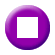 «TRUE DETECTIVE»  Α΄ ΚΥΚΛΟΣ       Α΄ ΤΗΛΕΟΠΤΙΚΗ ΜΕΤΑΔΟΣΗΠολυβραβευμένη αστυνομική σειρά μυστηρίου, παραγωγής ΗΠΑ 2014. Σκηνοθεσία: Κάρι Φουκουνάγκα.Σενάριο: Νικ Πιτσολάτο.Παίζουν: Γούντι Χάρελσον (βραβευμένος με EMMY και υποψήφιος για βραβείο Όσκαρ),  Μάθιου Μακ Κόναχι (βραβευμένος με Χρυσή Σφαίρα), Μισέλ Μόναγκαν, Τόρι Κιτλς, Μάικλ Ποτς.ΔΕΥΤΕΡΑ,  8/10/2018  Στον δεύτερο κύκλο της σειράς, τους δύο ντετέκτιβ ενσαρκώνουν ο Κόλιν Φάρελ και ο Βινς Βον.Η σειρά, που βραβεύτηκε με πέντε ΕΜΜΥ και ήταν υποψήφια για τέσσερις Χρυσές Σφαίρες, ξεχωρίζει για τους υπέροχους διαλόγους, την υψηλή ποιότητα παραγωγής, καθώς και για τις σπουδαίες ερμηνείες των σταρ του Χόλιγουντ που πρωταγωνιστούν.To πρώτο επεισόδιο της σειράς είχε μεγαλύτερη τηλεθέαση από το «Game of Thrones».Οι κριτικές ήταν αποθεωτικές: «Εξαιρετικά καλό» (The Observer), «Συναρπαστικό, πλούσιο και εθιστικό… διαφορετικό από οτιδήποτε άλλο στην τηλεόραση» (Variety), «Υπέροχο, σε μαγνητίζει... σε αφήνει με το στόμα ανοιχτό» (Τhe Hollywood Reporter ), «Ένα θρίλερ που δεν μοιάζει με κανένα άλλο» (The Guardian), είναι μερικά μόνο αποσπάσματα από την θριαμβευτική υποδοχή της σειράς.Υπόθεση: Ο Μάρτιν Χαρτ και ο «Ραστ» Κολ είναι δύο ντετέκτιβ που δούλευαν μαζί στο Τμήμα  Εγκληματολογικών Ερευνών της Λουιζιάνα στα μέσα της δεκαετίας του 1990. Το 2012 και για λόγους που δεν αποκαλύπτονται αμέσως στον θεατή, τους ανακρίνουν ερευνητές για την πλέον διαβόητη υπόθεση που χειρίστηκαν το 1995: τη μακάβρια δολοφονία μίας πόρνης από έναν κατά συρροήν δολοφόνο με περίεργες θρησκευτικές εμμονές. Καθώς οι δύο ντετέκτιβ ανατρέχουν στην υπόθεση, έρχονται στο προσκήνιο οι προσωπικές τους ιστορίες και η συχνά τεταμένη σχέση τους. Ο Χαρτ, ένας εξωστρεφής οικογενειάρχης, του οποίου ο γάμος δοκιμάζεται από τη μεγάλη πίεση της δουλειάς και από απιστία, είναι φαινομενικά τουλάχιστον το ακριβώς αντίθετο του Κολ, που είναι μοναχικός και απαισιόδοξος.Καθώς ξετυλίγεται η ιστορία και οι δύο ντετέκτιβ κυνηγούν με μανία τον δολοφόνο, ξεδιπλώνονται οι προσωπικότητές τους και η μεταξύ τους σχέση και πώς συνυπάρχουν ως ντετέκτιβ, ως φίλοι, ως άντρες.Επεισόδιο 3ο: «Το κλειδωμένο δωμάτιο».1995. Ο Χαρτ και ο Κολ μαθαίνουν από τον αιδεσιμότατο Τέριο ότι είχε δει την Λανγκ στην εκκλησία με έναν ψηλό άντρα με ουλές στο πρόσωπο. Συνεχίζουν την έρευνα υπό την πίεση να παραδώσουν την υπόθεση στη νέα ομάδα του Τατλ. Ο Χαρτ τρελαίνεται από ζήλια και οργή όταν βλέπει την ερωμένη του Λίσα με άλλον άντρα. Στο μεταξύ, η έρευνα τους οδηγεί στον θάνατο της Ριάν Ολίβιε παλιότερα που είχε χαρακτηριστεί ατύχημα, όμως τώρα ο Χαρτ ανακαλύπτει σύμβολα που θυμίζουν την δολοφονία της Λανγκ. Οι δύο ντετέκτιβ επισκέπτονται ένα θρησκευτικό σχολείο, στο οποίο πήγαινε η Ολίβιε αλλά το βρίσκουν εγκαταλειμμένο. Ανακαλύπτουν ότι ο φίλος της Ολίβιε, Ρέτζι Λεντού, είναι πρώην κατάδικος, συγκρατούμενος στο ίδιο κελί με τον πρώην άντρα της Ντόρα, τον Τσάρλι και οι ντετέκτιβ ψάχνουν να τον βρουν. 2012. Συνεχίζονται οι ανακρίσεις, αποκαλυπτικές για την αμφιλεγόμενη ηθική του Χαρτ και την μηδενιστική φιλοσοφία ζωής του Κολ, ο οποίος μετά τον θάνατο της κόρης του και την διάλυση του γάμου του έκανε χρόνια χρήση ναρκωτικών.ΔΕΥΤΕΡΑ,  8/10/2018  24:00	ΞΕΝΟ ΝΤΟΚΙΜΑΝΤΕΡ   GR «THE GREAT EUROPEAN DISASTER» - (SOS ΕΥΡΩΠΗ)  Α΄ ΤΗΛΕΟΠΤΙΚΗ ΜΕΤΑΔΟΣΗΝτοκιμαντέρ, παραγωγής Αγγλίας 2015.Bραβείο: European CIVIS TV H οχτάχρονη Τζέιν Μορέτι βρίσκεται σε ένα αεροπλάνο που κατευθύνεται στο Βερολίνο αλλά από κάτω της η Ευρώπη δεν είναι αυτή που ήταν. Είναι μία Ευρώπη με ξεχωριστά, απομονωμένα  έθνη –κράτη, μια Ευρώπη που δεν είναι πια ενωμένη όπως πριν. Φοβισμένη από τις αναταράξεις, η μικρή πιάνει κουβέντα με έναν αρχαιολόγο, ο οποίος αρχίζει να της εξηγεί τι ήταν η Ευρωπαϊκή Ένωση και τι ακριβώς χάθηκε μετά την κατάρρευσή της. Πάμε πίσω στο 2014 και παρακολουθούμε την κατάσταση της σημερινής Ευρώπης και τις προκλήσεις που αντιμετωπίζει στον αγώνα της να επιβιώσει. Η άνοδος των εθνικισμών και η όλο και αυξανόμενη δυσαρέσκεια για την αντιδημοκρατική δομή της θα οδηγήσουν στην κατάρρευση. Με συνεντεύξεις, αρχειακό υλικό και πολύ ενδιαφέροντα συνδυασμό ντοκουμέντων και μυθοπλασίας, σκιαγραφείται μια Ευρώπη για την οποία αξίζει να αγωνιστούμε. Παρακολουθώντας τις ιστορίες έξι Ευρωπαίων, βλέπουμε τα τεράστια αγαθά που προσέφερε μια Ένωση που έχει αποτρέψει μεγάλους πολέμους μετά την πτώση της ναζιστικής Γερμανίας αλλά και την ανάγκη για μεταρρυθμίσεις. Μια ευφυής πολιτική ταινία-ντοκιμαντέρ  που εξετάζει τα πράγματα σε βάθος και μας δείχνει την Ευρώπη μέσα από τα μάτια εκείνων που είναι οι πλέον σημαντικοί για να συμβάλλουν στην επιτυχία της: οι ίδιοι οι Ευρωπαίοι.Σκηνοθεσία: Annalisa PirasΝΥΧΤΕΡΙΝΕΣ ΕΠΑΝΑΛΗΨΕΙΣ:01:30 SUPER LEAGUE – ΑΓΩΝΑΣ: «Α.Ο. ΞΑΝΘΗ - ΑΕΛ» (Ε)  W03.30 ΣΑΝ ΣΗΜΕΡΑ ΤΟΝ 20ό ΑΙΩΝΑ (Ε) W  03:45 ΞΕΝΗ ΣΕΙΡΑ «TRUE DETECTIVE» (Ε) ημέρας  GR04:50 ΑΠΟ ΤΟ ΦΡΟΪΝΤ ΣΤΟ ΔΙΑΔΙΚΤΥΟ  (Ε) WΤΡΙΤΗ, 9/10/2018  05:50     «ΠΡΩΤΗ ΕΙΔΗΣΗ»W                   Καθημερινή ενημερωτική εκπομπή με τον Νίκο Παναγιωτόπουλο. Μαζί του, η Μαρία Αλεξάκη και επιτελείο δημοσιογράφων.09:50    «ΑΠΕΥΘΕΙΑΣ»W    Καθημερινή ενημερωτική εκπομπή με τους Μάριον Μιχελιδάκη, Κώστα Λασκαράτο και Νίκο Μερτζάνη. 12:00   ΕΡΤ ΕΙΔΗΣΕΙΣ – ΕΡΤ ΑΘΛΗΤΙΚΑ – ΕΡΤ ΚΑΙΡΟΣ  W12:50   «ΑΛΛΗ ΔΙΑΣΤΑΣΗ»W                         Καθημερινή ενημερωτική εκπομπή με τον Κώστα Αρβανίτη.15:00	ΕΡΤ ΕΙΔΗΣΕΙΣ με την Σταυρούλα Χριστοφιλέα  WΕΡΤ  ΑΘΛΗΤΙΚΑ/ ΕΡΤ ΚΑΙΡΟΣ16:00    «ΔΕΥΤΕΡΗ ΜΑΤΙΑ»  W    Καθημερινή ενημερωτική εκπομπή με την Κατερίνα Ακριβοπούλου.Σχολιάζουν οι Σωτήρης Καψώχας και Κώστας Αργυρός.18:00	ΕΡΤ ΕΙΔΗΣΕΙΣ  WΕΡΤ  ΑΘΛΗΤΙΚΑ/ ΕΡΤ ΚΑΙΡΟΣ/ ΔΕΛΤΙΟ ΓΙΑ ΠΡΟΣΦΥΓΕΣ/ ΔΕΛΤΙΟ ΣΤΗ ΝΟΗΜΑΤΙΚΗ18:30	ΞΕΝΟ ΝΤΟΚΙΜΑΝΤΕΡ (E)                «SNAPSHOTS OF HISTORY»  Σειρά ντοκιμαντέρ, παραγωγής Γαλλίας 2016.Ο 20ός αιώνας είναι ο αιώνας της φωτογραφίας. Για πρώτη φορά στην Ιστορία, συνηθισμένοι άνθρωποι μπόρεσαν να κρατήσουν αναμνήσεις από τη ζωή τους. Στον κόσμο εκατομμύρια φωτογράφοι μπόρεσαν χωρίς να το συνειδητοποιήσουν να καταγράψουν την εποχή τους, να φωτίσουν άγνωστα γεγονότα ή να δώσουν ασυνήθιστη προοπτική περιόδων που νομίζουμε ότι ξέρουμε.Από το Παρίσι της δεκαετίας του 1930 μέχρι το Κογκό του 1960, θα δούμε τις ιστορίες ανθρώπων που έγιναν μάρτυρες της Ιστορίας μέσω των προσωπικών τους στιγμών.
Οι εικόνες αυτές είναι πολύ πιο αποκαλυπτικές για την πραγματικότητα της Ιστορίας από τα «επίσημα» αρχεία, μας δείχνουν το υποκειμενικό, το βίωμα, το συναίσθημα. Οι άνθρωποι που έβγαλαν αυτές τις φωτογραφίες δεν είναι μαζί μας σήμερα να μας μιλήσουν γι’ αυτές, οι φωτογραφίες τους όμως μιλούν για τη ζωή τους, τα συναισθήματά τους και την Ιστορία όπως την έζησαν. Κι έτσι, αυτοί οι καθημερινοί ήρωες γίνονται σύγχρονοί μας.Επεισόδιο 5ο: « Ζαν Σαρντά» (Jean Sarda) Μετά την ήττα του 1940, η Γαλλία κόπηκε στα δύο. Ο Στρατηγός Πεταίν δημιουργεί τα Μονοπάτια της Νιότης, μια υπηρεσία υποχρεωτική για τους εικοσάχρονους στην ελεύθερη ζώνη στη νότια Γαλλία. Έτσι βρέθηκε από την κατεχόμενη ζώνη στην ελεύθερη ο Ζαν Σαρντά, ερασιτέχνης φωτογράφος, εθελοντής τον Ιούλιο 1942. Μέσα από τις φωτογραφίες του εκεί, ζούμε κι εμείς μαζί την διαδρομή του και τις σκέψεις του.ΤΡΙΤΗ, 9/10/2018  19:00	ΞΕΝΟ ΝΤΟΚΙΜΑΝΤΕΡ (E)               «FREE ON MY WHEELCHAIR: ΕΛΕΥΘΕΡΟΣ ΣΤΟ ΑΝΑΠΗΡΙΚΟ ΜΟΥ ΑΜΑΞΙΔΙΟ»                                            Σειρά παραγωγής Γαλλίας 2012.Το 1996, ο Γκιγιόμ παθαίνει τροχαίο και αρχίζει να χρησιμοποιεί αναπηρικό αμαξίδιο. Είναι 20 χρονών. Τέσσερις μήνες μετά, ταξιδεύει στη Μαδαγασκάρη: είναι το πρώτο του υπερατλαντικό ταξίδι. Έκθαμβος, ο Γκιγιόμ πουλά το αυτοκίνητό του, αφήνει το σπίτι του και αρχίζει να ταξιδεύει, μόνος του. Από τότε δεν έχει σταθερή διεύθυνση, ταξιδεύει παντού στον κόσμο και έχει ήδη επισκεφτεί πενήντα χώρες.Επεισόδιο 4ο: «Καμπότζη» 20:00	ΞΕΝΟ ΝΤΟΚΙΜΑΝΤΕΡ (E)                «UNDERWATER PLANET» Ντοκιμαντέρ, παραγωγής Discovery Channel 2016.Μια συναρπαστική ιστορία που την έγραψε η φύση. Χίλιες ώρες υποβρύχιες λήψεις, σαρανταδύο διαφορετικές τοποθεσίες, επτά ήπειροι, έξι ιστορίες. Σε αυτή τη σειρά ντοκιμαντέρ θα ταξιδέψουμε σε έναν κόσμο κρυμμένο κάτω από την επιφάνεια των ωκεανών και των θαλασσών όπως τον είδε και τον αποτύπωσε ένας από τους κορυφαίους φωτογράφους των βυθών. Θα δούμε το μεγαλύτερο βιολογικό οικοσύστημα στη γη και θα απολαύσουμε την πολυπλοκότητα και την πολυμορφία του μέσα από τα μάτια ενός έμπειρου δύτη και ταλαντούχου φωτογράφου. Από τους πιο μικροσκοπικούς κατοίκους μέχρι τους υποθαλάσσιους γίγαντες, από πανέμορφους υφάλους μέχρι ατελείωτες υποβρύχιες ερήμους μαρτυρούν τις πιο όμορφες και ενδιαφέρουσες τοποθεσίες του υποβρύχιου κόσμου, θαμμένες βαθιά μέσα στο σκοτάδι.Επεισόδιο 4ο: «Κοραλλιογενείς ύφαλοι». Αίγυπτος, Γαλλική Πολυνησία, η Θάλασσα Μπίσμαρκ, Ινδονησία, Φιλιππίνες, Μαλδίβες, Μαλαισία, Σεϋχέλλες και άλλα εξωτικά μέρη μαγεύουν τους δύτες με την ομορφιά τους, τα μοναδικά τους σχήματα και την ποικιλία των ειδών. Θα γνωρίσουμε εδώ τα τροπικά δάση των ωκεανών, τους κοραλλιογενείς υφάλους με τη μυθική ομορφιά τους. Πρόκειται για οικοσυστήματα εξαιρετικά πολύπλοκα όσο και ευαίσθητα, είναι σαν ένας ενιαίος τεράστιος οργανισμός, όπου κάθε μικροοργανισμός που ζει και πεθαίνει στον ύφαλο συμμετέχει και στη δημιουργία του.20:55	ΚΕΝΤΡΙΚΟ ΔΕΛΤΙΟ ΕΙΔΗΣΕΩΝ με την Δώρα Αναγνωστοπούλου WΑΘΛΗΤΙΚΑ + ΚΑΙΡΟΣ  22:00	H ΕΠΟΜΕΝΗ ΜΕΡΑ    WΕνημερωτική εκπομπή με τον Σεραφείμ ΚοτρώτσοΠαρουσίαση: Σεραφείμ Κοτρώτσος.Αρχισυνταξία: Αλέξανδρος Βασιλόπουλος.Δημοσιογραφική επιμέλεια: Χρόνης Διαμαντόπουλος.Οργάνωση παραγωγής: Φάνης Συναδινός.Διεύθυνση παραγωγής: Νίκος Πέτσας.Διεύθυνση φωτογραφίας: Γιάννης Λαζαρίδης.Υπεύθυνη καλεσμένων: Κατερίνα Πλατή.Σκηνοθεσία: Μανώλης Παπανικήτας.ΤΡΙΤΗ, 9/10/2018  23:00	ΞΕΝΗ ΣΕΙΡΑ   GR   ΝΕΑ ΣΕΙΡΑ   Α΄ ΤΗΛΕΟΠΤΙΚΗ ΜΕΤΑΔΟΣΗ«TRUE DETECTIVE»  Α΄ ΚΥΚΛΟΣΠολυβραβευμένη αστυνομική σειρά μυστηρίου, παραγωγής ΗΠΑ 2014. Επεισόδιο 4ο: «Αλτ, τις ει;».Το 1995 ο Τσάρλι Λανγκ λέει πως έδειξε φωτογραφίες της Ντόρα στον Λεντού. Ο Χαρτ μαθαίνει για το εμπόριο ναρκωτικών που κάνει ο Λεντού  μαζί με μια συμμορία μηχανόβιων από το Τέξας. Ο Κολ που υπήρξε μέλος της συμμορίας ως μυστικός πράκτορας, για να εισχωρήσει ξανά στους κόλπους της λέει ψέματα στην υπηρεσία ότι θέλει να επισκεφτεί τον ετοιμοθάνατο πατέρα του. Η Λίσα αποκαλύπτει τον δεσμό στην Μάγκι, η οποία φεύγει από το σπίτι μαζί με τις κόρες τους και ο Χαρτ πάει να την βρει στην δουλειά της. Η επαφή του Κολ στη συμμορία, ο Τζίντζερ, του υπόσχεται πρόσβαση στην κρυσταλλική μέθη και του ζητά σαν αντάλλαγμα βοήθεια για να ληστέψει μια αντίπαλη συμμορία. Η ληστεία έχει πολύ κακή εξέλιξη, με νεκρούς και μεγάλη αναταραχή και ο Κολ αναγκάζεται να πάρει όμηρο τον Τζίντζερ και να το σκάσει με το αυτοκίνητο του Χαρτ.Το 2012 ο Χαρτ και ο Κολ εμμένουν στην ιστορία του άρρωστου πατέρα του Κολ στην ανάκριση από τους Παπανία και Γκίλμπαου.24:00	ΞΕΝΟ ΝΤΟΚΙΜΑΝΤΕΡ (Ε)  «ΓΙΟΥΓΚΟΣΛΑΒΙΑ Η ΑΛΛΗ ΟΨΗ ΤΟΥ ΚΑΘΡΕΦΤΗ» – Α΄ ΜΕΡΟΣ (YUGOSLAVIA, THE OTHER SIDE OF THE LOOKING GLASS) Ιστορικό ντοκιμαντέρ, παραγωγής Arte France - Zeta Productions 2016, που θα ολοκληρωθεί σε δύο μέρη.Στη σύγχρονη Ιστορία, δημιουργήθηκε και διαλύθηκε μέσα στην Ευρώπη ένα κράτος: η Γιουγκοσλαβία.Το πρώτο μέρος του ντοκιμαντέρ καλύπτει τη χρονική περίοδο από το 1918 έως το 1980 που πέθανε ο στρατάρχης Τίτο και διερευνά τις συνθήκες που συνέβαλαν στην ίδρυση της Γιουγκοσλαβίας και τον κομμουνισμό που επέβαλε ο Τίτο.Το δεύτερο μέρος του ντοκιμαντέρ αναφέρεται στην περίοδο από το 1980 έως το 2001 και εξετάζει τις καταστρεπτικές συνθήκες και περιστάσεις που οδήγησαν από την κατάρρευση του κομμουνισμού στον εμφύλιο σπαραγμό, σε πέντε αδελφοκτόνους πολέμους.Τι συμβαίνει σήμερα στα κράτη της πρώην Γιουγκοσλαβίας και τι συγκρίσεις μπορούν να γίνουν με Ουκρανία και αλλού;ΝΥΧΤΕΡΙΝΕΣ ΕΠΑΝΑΛΗΨΕΙΣ:01:00 ΣΤΑ ΑΚΡΑ (Ε) «Δημήτρης Αναγνωστόπουλος» ● W03:10 ΞΕΝΗ ΣΕΙΡΑ «TRUE DETECTIVE» (Ε) ημέρας  GR04:10ΞΕΝO ΝΤΟΚΙΜΑΝΤΕΡ «UNDERWATER PLANET» (Ε) ημέρας 05.05  ΞΕΝO ΝΤΟΚΙΜΑΝΤΕΡ «SNAPSHOTS OF HISTORY» (Ε) ημέρας 05.35 ΣΑΝ ΣΗΜΕΡΑ ΤΟΝ 20ό ΑΙΩΝΑ (Ε)  W   ΤΕΤΑΡΤΗ,  10/10/201805:50     «ΠΡΩΤΗ ΕΙΔΗΣΗ»W                   Καθημερινή ενημερωτική εκπομπή με τον Νίκο Παναγιωτόπουλο. Μαζί του, η Μαρία Αλεξάκη και επιτελείο δημοσιογράφων.09:50    «ΑΠΕΥΘΕΙΑΣ»W    Καθημερινή ενημερωτική εκπομπή με τους Μάριον Μιχελιδάκη, Κώστα Λασκαράτο και Νίκο Μερτζάνη. 12:00   ΕΡΤ ΕΙΔΗΣΕΙΣ – ΕΡΤ ΑΘΛΗΤΙΚΑ – ΕΡΤ ΚΑΙΡΟΣ  W12:50   «ΑΛΛΗ ΔΙΑΣΤΑΣΗ»W                         Καθημερινή ενημερωτική εκπομπή με τον Κώστα Αρβανίτη.15:00	ΕΡΤ ΕΙΔΗΣΕΙΣ με την Σταυρούλα Χριστοφιλέα  WΕΡΤ  ΑΘΛΗΤΙΚΑ/ ΕΡΤ ΚΑΙΡΟΣ16:00    «ΔΕΥΤΕΡΗ ΜΑΤΙΑ»  W    Καθημερινή ενημερωτική εκπομπή με την Κατερίνα Ακριβοπούλου.Σχολιάζουν οι Σωτήρης Καψώχας και Κώστας Αργυρός.18:00	ΕΡΤ ΕΙΔΗΣΕΙΣ  WΕΡΤ  ΑΘΛΗΤΙΚΑ/ ΕΡΤ ΚΑΙΡΟΣ/ ΔΕΛΤΙΟ ΓΙΑ ΠΡΟΣΦΥΓΕΣ / ΔΕΛΤΙΟ ΣΤΗ ΝΟΗΜΑΤΙΚΗ18:30	ΞΕΝΟ ΝΤΟΚΙΜΑΝΤΕΡ(E)               «SNAPSHOTS OF HISTORY»  Επεισόδιο 6ο: «Βικτόρ Μπερμόν, ένας ναυτικός στον Γιανγκ Τσε Κιανγκ» (Victor Bermon, an officer on the Yangtze river) Στις αρχές του 20ού αιώνα, η Κίνα είναι μια αυτοκρατορία που πνέει τα λοίσθια, ενώ τα ευρωπαϊκά κράτη προσπαθούν να επεκτείνουν τη σφαίρα επιρροής τους. Η Γαλλία, που ήδη βρίσκεται στην Ινδοκίνα, προσπαθεί να ελέγξει τον ποταμό Γιανγκ Τσε Κιανγκ, τον μεγαλύτερο της Ασίας. Το 1905, ένας Γάλλος αξιωματικός του Ναυτικού, ο Βικτόρ Μπερμόν, βρίσκεται στην Κίνα για τη διαφύλαξη της γαλλικής επιρροής στον ποταμό. Βγάζει εκατοντάδες φωτογραφίες της καθημερινής ζωής στην Κίνα μέχρι το 1908, μοναδικές μαρτυρίες μιας αυτοκρατορίας λίγο πριν από την κατάρρευσή της.19:00	ΞΕΝΟ ΝΤΟΚΙΜΑΝΤΕΡ (E)  «ΕΛΕΥΘΕΡΟΣ ΣΤΟ ΑΝΑΠΗΡΙΚΟ ΜΟΥ ΑΜΑΞΙΔΙΟ» (FREE ON MY WHEELCHAIR / EN ROUE LIBRE) Σειρά ντοκιμαντέρ, παραγωγής Γαλλίας 2012.                     Επεισόδιο 5ο: «Ισραήλ - Παλαιστίνη»ΤΕΤΑΡΤΗ,  10/10/2018  συνέχεια20:00	ΞΕΝΟ ΝΤΟΚΙΜΑΝΤΕΡ (E)                «UNDERWATER PLANET»                                            Επεισόδιο 5ο: «Θαλάσσιοι γίγαντες».  Μεξικό, Ισημερινός, Μπαχάμες, Σκοτία, Δομινικανή Δημοκρατία, Ανταρκτική, Γαλλική Πολυνησία, Κόστα Ρίκα. Θάλασσες και ωκεανοί, αχανείς τόποι με βάθος χιλιάδες μέτρα. Γνωρίζουμε όλο και περισσότερα γι’ αυτούς, αλλά και πάλι πολύ λίγα. Την επιφάνεια της Σελήνης την γνωρίζουμε καλύτερα από τον πυθμένα του ωκεανού. Τεράστια και πανέμορφα πλάσματα κυκλοφορούν μέσα σε εκατομμύρια τετραγωνικά χιλιόμετρα. Κάθε δύτης ονειρεύεται να τα δει από κοντά και εδώ θα γνωρίσουμε κάποια πλάσματα που είναι από τα μεγαλύτερα στον πλανήτη. Για να γίνουν τόσο μεγάλα, χρειάζονται τεράστιες ποσότητες τροφής και στην αναζήτησή της ταξιδεύουν συνεχώς.20:55	ΚΕΝΤΡΙΚΟ ΔΕΛΤΙΟ ΕΙΔΗΣΕΩΝ με την Δώρα Αναγνωστοπούλου WΑΘΛΗΤΙΚΑ + ΚΑΙΡΟΣ  22:00	H ΕΠΟΜΕΝΗ ΜΕΡΑ    WΕνημερωτική εκπομπή με πολιτικό συντάκτη της ΕΡΤΑρχισυνταξία: Βενιζέλος Λεβεντογιάννης.Σκηνοθεσία: Μανώλης Παπανικήτας.Δ/νση παραγωγής: Νίκος Πέτσας.Δημοσιογραφική επιμέλεια: Κατερίνα Πλατή.23:00	ΠΟΛΙΤΕΣ ΤΟΥ ΚΟΣΜΟΥ   W          ΝΕΑ ΕΚΠΟΜΠΗ - ΕΝΑΡΞΗΜε τον Κώστα ΑργυρόΕκπομπή 1η24:00	ΞΕΝΟ ΝΤΟΚΙΜΑΝΤΕΡ (Ε)  «ΓΙΟΥΓΚΟΣΛΑΒΙΑ Η ΑΛΛΗ ΟΨΗ ΤΟΥ ΚΑΘΡΕΦΤΗ» – Β΄ ΜΕΡΟΣ (YUGOSLAVIA, THE OTHER SIDE OF THE LOOKING GLASS) ΝΥΧΤΕΡΙΝΕΣ ΕΠΑΝΑΛΗΨΕΙΣ:01:00 ΣΤΑ ΑΚΡΑ● (Ε) «Μάριος Φραγκούλης» W03:20 ΞΕΝΟ ΝΤΟΚΙΜΑΝΤΕΡ «FREE ON MY WHEELCHAIR»  (Ε) ημέρας  04:10 ΞΕΝΟ ΝΤΟΚΙΜΑΝΤΕΡ «UNDERWATER PLANET»  (Ε) ημέρας  05:05  ΞΕΝΟ ΝΤΟΚΙΜΑΝΤΕΡ «SNAPSHOTS OF HISTORY» (Ε) ημέρας  05.35 ΣΑΝ ΣΗΜΕΡΑ ΤΟΝ 20ό ΑΙΩΝΑ (Ε) W  ΠΕΜΠΤΗ,  11/10/2018 05:50     «ΠΡΩΤΗ ΕΙΔΗΣΗ»W                   Καθημερινή ενημερωτική εκπομπή με τον Νίκο Παναγιωτόπουλο. Μαζί του, η Μαρία Αλεξάκη και επιτελείο δημοσιογράφων.09:50    «ΑΠΕΥΘΕΙΑΣ»W    Καθημερινή ενημερωτική εκπομπή με τους Μάριον Μιχελιδάκη, Κώστα Λασκαράτο και Νίκο Μερτζάνη. 12:00   ΕΡΤ ΕΙΔΗΣΕΙΣ – ΕΡΤ ΑΘΛΗΤΙΚΑ – ΕΡΤ ΚΑΙΡΟΣ  W12:50   «ΑΛΛΗ ΔΙΑΣΤΑΣΗ»W                         Καθημερινή ενημερωτική εκπομπή με τον Κώστα Αρβανίτη.15:00	ΕΡΤ ΕΙΔΗΣΕΙΣ με την Σταυρούλα Χριστοφιλέα  WΕΡΤ  ΑΘΛΗΤΙΚΑ/ ΕΡΤ ΚΑΙΡΟΣ16:00    «ΔΕΥΤΕΡΗ ΜΑΤΙΑ»  W    Καθημερινή ενημερωτική εκπομπή με την Κατερίνα Ακριβοπούλου.Σχολιάζουν οι Σωτήρης Καψώχας και Κώστας Αργυρός.18:00	ΕΡΤ ΕΙΔΗΣΕΙΣ  WΕΡΤ  ΑΘΛΗΤΙΚΑ/ ΕΡΤ ΚΑΙΡΟΣ/ ΔΕΛΤΙΟ ΓΙΑ ΠΡΟΣΦΥΓΕΣ/ ΔΕΛΤΙΟ ΣΤΗ ΝΟΗΜΑΤΙΚΗ18:30	ΞΕΝΟ ΝΤΟΚΙΜΑΝΤΕΡ(E)                «SNAPSHOTS OF HISTORY»  Σειρά ντοκιμαντέρ, παραγωγής Γαλλίας. Επεισόδιο 7ο: «Λουί Νταντόν – Ο μουσάτος και η κούκλα του» (Louis Danton - A soldier and his doll)Οι πρώτοι μήνες του Α΄ Παγκόσμιου Πολέμου καταγράφονται από τον φακό του τριαντάχρονου Γάλλου Λουί Νταντόν, που πάει στη μάχη με την φωτογραφική του μηχανή αλλά και μια κούκλα, δώρο της αρραβωνιαστικιάς του. Η κούκλα, γερμανικής κατασκευής μάλιστα, παρακολουθεί ατάραχη τις μάχες από τον Μάρνη μέχρι την Καμπανία και μαζί και εμείς.19:00	ΞΕΝΟ ΝΤΟΚΙΜΑΝΤΕΡ (E)  «ΕΛΕΥΘΕΡΟΣ ΣΤΟ ΑΝΑΠΗΡΙΚΟ ΜΟΥ ΑΜΑΞΙΔΙΟ» (FREE ON MY WHEELCHAIR / EN ROUE LIBRE) Σειρά ντοκιμαντέρ, παραγωγής Γαλλίας 2012.   ΠΕΜΠΤΗ,  11/10/2018 20:00	ΞΕΝΟ ΝΤΟΚΙΜΑΝΤΕΡ (E)                «UNDERWATER PLANET»                                            Επεισόδιο 6ο: «Υπόγεια έρημος». Ινδονησία, Φιλιππίνες, Μπαλί. Επικρατεί η άποψη ότι ο υποθαλάσσιος κόσμος είναι ένας κήπος της Εδέμ όπου τα φυτά είναι τα κοράλλια, ενώ οι πεταλούδες και τα πουλιά, τα πολύχρωμα ψάρια. Όμως, οι  κοραλλιογενείς ύφαλοι υπάρχουν μόνο σε ρηχά, ζεστά  νερά κοντά σε ακτές. Στο ταξίδι μας αυτό θα πάμε σε μέρη που δεν βλέπουν οι περισσότεροι δύτες και θα δούμε θαλάσσια πλάσματα που δεν μοιάζουν καν με ψάρια: άλλα είναι σαν παράξενοι βάτραχοι, άλλα σαν δράκοι, άλλα σαν πέτρες στον πυθμένα της θάλασσας ή πάνω στα κοράλλια.20:55	ΚΕΝΤΡΙΚΟ ΔΕΛΤΙΟ ΕΙΔΗΣΕΩΝ με την Δώρα Αναγνωστοπούλου WΑΘΛΗΤΙΚΑ + ΚΑΙΡΟΣ  22:00	FOCUS    WΕνημερωτική εκπομπή, που εστιάζει σε θέματα πολιτικής επικαιρότητας. Ο Πάνος Χαρίτος φιλοξενεί στο στούντιο προσωπικότητες από το χώρο της πολιτικής, δημοσιογράφους, αναλυτές και ακαδημαϊκούς.Εκτάκτως η εκπομπή παρουσιάζεται εκτός στούντιο για την κάλυψη μεγάλων– έκτακτων γεγονότων.Παρουσίαση-έρευνα: Πάνος Χαρίτος.Αρχισυνταξία: Ολυμπιάδα Μαρία Ολυμπίτη.Διεύθυνση παραγωγής: Παναγιώτης Κατσούλης.Σκηνοθεσία: Λεωνίδας Λουκόπουλος.23:00	ΞΕΝΗ ΣΕΙΡΑ  GR    ΝΕΑ ΣΕΙΡΑ «BIG LITTLE LIES»  Α΄ ΤΗΛΕΟΠΤΙΚΗ ΜΕΤΑΔΟΣΗΔραματική σειρά μυστηρίου με στοιχεία μαύρης κωμωδίας, παραγωγής ΗΠΑ 2017.Σκηνοθεσία: Ζαν Μαρκ Βαλέ (υποψήφιος για Όσκαρ).Σενάριο: Ντέιβιντ Κέλι (βραβευμένος επτά φορές με EMMY).Παίζουν: Ρις Γουίδερσπουν (Βραβείο Όσκαρ, Χρυσή Σφαίρα), Νικόλ Κίντμαν (Βραβείο Όσκαρ, Χρυσή Σφαίρα), Σέιλιν Γούντλεϊ ( Βραβείο Ανεξάρτητο Πνεύμα, Χρυσή Σφαίρα), Λόρα Ντερν (υποψήφια για Όσκαρ, βραβευμένη με Χρυσή Σφαίρα), Ζόι Κράβιτζ, Αλεξάντερ Σκάρσγκαρντ, Άνταμ Σκοτ, Τζέιμς Τάπερ, Τζέφρι Νόρντλινγκ και πολλοί άλλοι γνωστοί ηθοποιοί.Η σειρά, που βραβεύτηκε με οκτώ EMMY (συμπεριλαμβανομένων της Καλύτερης Μίνι Σειράς και Α΄ Γυναικείου Ρόλου για τη Νικόλ Κίντμαν) και τέσσερις Χρυσές Σφαίρες, βασίζεται στο ομότιτλο μπεστ σέλερ της Λίαν Μοριάρτι.Με πρωταγωνιστές κορυφαίους σταρ του Χόλιγουντ, το «Big Little Lies» είναι μια ανατρεπτική, μαύρη κωμωδία που υφαίνει μια ιστορία φόνου και διαφθοράς, καθώς ξεσκεπάζει τον μύθο της κοινωνίας και τις αντιφάσεις που κρύβονται πίσω από την εξιδανικευμένη εικόνα για το γάμο, το σεξ, τη μητρότητα, τη φιλία.ΠΕΜΠΤΗ,  11/10/2018 Υπόθεση: Στην ήσυχη παραλιακή πόλη Μόντερεϊ, στην Καλιφόρνια, τίποτα δεν είναι όπως φαίνεται. Στοργικές μαμάδες, επιτυχημένοι σύζυγοι, αξιολάτρευτα παιδιά, όμορφα σπίτια: Τι ψέματα θα πουν για να κρατήσουν όρθιο τον τέλειο κόσμο τους; Την ιστορία διηγούνται τρεις μητέρες, η  Μάντελιν, η Σελέστ και η  Τζέιν και μας περιγράφουν μια κωμόπολη που βράζει από τις φήμες που κυκλοφορούν και διχάζεται από τα «έχω» και «δεν έχω». Βγαίνουν στη φόρα συγκρούσεις, μυστικά και προδοσίες που δοκιμάζουν τις σχέσεις μεταξύ συζύγων, γονιών και παιδιών, φίλων και γειτόνων.Ένας μυστηριώδης φόνος φαίνεται πως πυροδοτήθηκε από τις αντιζηλίες και τα μυστικά των τριών μαμάδων. Η Μάντελιν που ζηλεύει τη νεότερη σύζυγο, την Μπόνι,  του πρώην άντρα της. Η καλύτερη φίλη της, η Σελέστ, πρώην δικηγόρος με έναν φαινομενικά τέλειο γάμο με νεότερό της και η Τζέιν, ανύπαντρη μητέρα με σκοτεινό παρελθόν, την οποία η Μάντελιν και η Σελέστ αναλαμβάνουν υπό την προστασία τους. Με τους κατοίκους της πόλης, σαν χορός σε αρχαία ελληνική τραγωδία  να συμμετέχουν στα κουτσομπολιά, τις αντιπαλότητες και τις αντιζηλίες να περιστρέφονται γύρω από τη Μάντελιν και τη Νέμεσή της, τη μαμά -στέλεχος καριέρας Ρενάτα, η ιστορία ξεδιπλώνεται και φέρνει στο φως τα μυστικά των γυναικών και πώς αυτά οδήγησαν στη μοιραία νύχτα.Επεισόδιο 2ο: «Μητρική φροντίδα». H Τζέιν αποφεύγει τις ερωτήσεις του Ζίγγι γιατί ήρθαν να μείνουν στο Μόντερεϊ. Η Μάντελιν μαθαίνει ότι η θεατρική παράσταση που σκόπευαν να ανεβάσουν στο Μόντερεϊ  μάλλον ματαιώνεται και μία προσβολή από την Ρενάτα την κάνει έξω φρενών. Η Σελέστ προτείνει στον Πέρι να επισκεφθούν έναν σύμβουλο. Ο Νέιθαν με τον Εντ συναντιούνται με την ελπίδα να εξομαλύνουν τις εντάσεις ανάμεσα στις συζύγους τους και τους ίδιους. 24:00	ΞΕΝΟ ΝΤΟΚΙΜΑΝΤΕΡ (Ε)           «ΓΛΥΚΟ ΔΗΛΗΤΗΡΙΟ» (SWEET POISON)Ντοκιμαντέρ, παραγωγής  Γερμανίας  2012.Τα τελευταία πενήντα χρόνια μισό τρισεκατομμύριο δολάρια δαπανήθηκαν στην τεράστια βιομηχανία που λέγεται βοήθεια προς τον Τρίτο Κόσμο. Οι πιο λαμπερές προσωπικότητες του πλανήτη έχουν στηρίξει ενεργά αυτόν τον αγώνα, όπως ο Μπόνο, ο Μπομπ Γκέλντοφ και η Αντζελίνα Τζολί.Τελευταία όμως, όλο και περισσότεροι ειδικοί αμφισβητούν τους τρόπους που κινείται όλη αυτή η βιομηχανία, και κάποιες δύσκολες αλήθειες βγαίνουν στην επιφάνεια. Η βοήθεια προς τον Τρίτο Κόσμο έχει και μία πολύ σκοτεινή όψη.Βραβεία και διακρίσεις:Πρώτο Βραβείο, Διεθνές Κινηματογραφικό Φεστιβάλ EKOFILM.Επίσημη Συμμετοχή, FILMFEST, Αμβούργο, 2012.Επίσημη Συμμετοχή, Ημέρα Εθνογραφικών Ταινιών, Μόναχο, 2012.ΝΥΧΤΕΡΙΝΕΣ ΕΠΑΝΑΛΗΨΕΙΣ:01:30  ΣΤΑ ΑΚΡΑ● (Ε) «Μελίνα Τανάγρη»  W03:15  ΞΕΝΗ ΣΕΙΡΑ «BIG LITTLE LIES» (Ε) ημέρας  GR04:10  ΞΕΝΟ ΝΤΟΚΙΜΑΝΤΕΡ «UNDERWATER PLANET» (Ε) ημέρας  05:05  ΞΕΝΟ ΝΤΟΚΙΜΑΝΤΕΡ «SNAPSHOTS OF HISTORY» (Ε) ημέρας  05:35  ΣΑΝ ΣΗΜΕΡΑ ΤΟΝ 20ό ΑΙΩΝΑ (Ε) W  ΠΑΡΑΣΚΕΥΗ, 12/10/2018 05:50    «ΠΡΩΤΗ ΕΙΔΗΣΗ»W    Καθημερινή ενημερωτική εκπομπή με τον Νίκο Παναγιωτόπουλο.Μαζί του, η Μαρία Αλεξάκη και επιτελείο δημοσιογράφων.09:50    «ΑΠΕΥΘΕΙΑΣ»W    Καθημερινή ενημερωτική εκπομπή με τους Μάριον Μιχελιδάκη, Κώστα Λασκαράτο και Νίκο Μερτζάνη. 12:00   ΕΡΤ ΕΙΔΗΣΕΙΣ – ΕΡΤ ΑΘΛΗΤΙΚΑ – ΕΡΤ ΚΑΙΡΟΣ  W12:50   «ΑΛΛΗ ΔΙΑΣΤΑΣΗ»W                         Καθημερινή ενημερωτική εκπομπή με τον Κώστα Αρβανίτη.15:00	ΕΡΤ ΕΙΔΗΣΕΙΣ με τη Μαριάννα Πετράκη  WΕΡΤ  ΑΘΛΗΤΙΚΑ/ ΕΡΤ ΚΑΙΡΟΣ16:00    «ΔΕΥΤΕΡΗ ΜΑΤΙΑ»  W    Καθημερινή ενημερωτική εκπομπή με την Κατερίνα Ακριβοπούλου.Σχολιάζουν οι Σωτήρης Καψώχας και Κώστας Αργυρός.18:00	ΕΡΤ ΕΙΔΗΣΕΙΣ  WΕΡΤ  ΑΘΛΗΤΙΚΑ/ ΕΡΤ ΚΑΙΡΟΣ/ ΔΕΛΤΙΟ ΓΙΑ ΠΡΟΣΦΥΓΕΣ/ ΔΕΛΤΙΟ ΣΤΗ ΝΟΗΜΑΤΙΚΗ18:30	ΕΠΕΤΕΙΑΚΟ ΑΦΙΕΡΩΜΑΜΝΗΜΕΣ   GR                                    Α΄ ΤΗΛΕΟΠΤΙΚΗ ΜΕΤΑΔΟΣΗ «Η απώλεια της ιστορικής μνήμης σημαίνει απώλεια της ικανότητας να κατανοήσουμε το παρόν και να προβλέψουμε το μέλλον».Μέσα από πλούσιο αρχειακό υλικό, ανέκδοτα πλάνα από εύφλεκτο αρνητικό των 35mm των πρωτοπόρων κινηματογραφιστών της εποχής 1936-1952 οι θεατές μεταφέρονται σε μια από τις κρισιμότερες περιόδους του νεότερου Ελληνισμού: δικτατορία Μεταξά-Έπος του ’40 και μεγαλείο της Εθνικής Αντίστασης-εμφύλιος σπαραγμός. Εικόνες από τις χρονικές περιόδους που συντάραξαν τη χώρα: δικτατορία Μεταξά, Αλβανικό Έπος, γερμανική Κατοχή, Αντίσταση, Απελευθέρωση, βρετανική απόβαση, Δεκεμβριανά, Εμφύλιος, έκτακτα στρατοδικεία, Μακρόνησος.Όπως αναφέρουν οι εκπρόσωποι του Studio New Star Art Cinema: «Ο βετεράνος, αλλά πάντοτε μάχιμος κινηματογραφιστής, αξιοποιεί το πλούσιο οπτικό και ακουστικό υλικό που έχει συλλέξει για να δημιουργήσει ένα μνημειώδες χρονικό της ελληνικής Ιστορίας, από το 1936, δηλαδή από τη δικτατορία του Μεταξά, μέχρι το 1952. Αλβανικό έπος, κατοχή. Αντίσταση, απελευθέρωση, απόβαση των Άγγλων, Δεκεμβριανά, Εμφύλιος, τρομοκρατία, στρατοδικεία, εκτελέσεις, εξορίες, Μακρόνησος, γεγονότα που έχουν σημαδέψει ανεξίτηλα το σώμα του ελληνικού λαού.Ο Νίκος Καβουκίδης με μοντάζ για σεμινάριο, συνδέει τις εικόνες έτσι ώστε να υπάρχει ροή και συνέχεια. Τα γεγονότα ακολουθούν μια σειρά με τέτοια ροή, θαρρείς και τα γυρίσματα ΠΑΡΑΣΚΕΥΗ, 12/10/2018 έχουν γίνει με βάση κάποιο συγκεκριμένο σενάριο. Η πραγματικότητα όμως είναι, πως το σενάριο ακολούθησε εικόνες, οι οποίες είχαν γυριστεί πολλά χρόνια πριν.Το συγκλονιστικό οπτικό υλικό συνδέεται με ποιήματα και πεζά κείμενα τα οποία γράφτηκαν από μεγάλους ποιητές και συγγραφείς την εποχή στην οποία αναφέρονται. Γιάννης Ρίτσος, Ι.Μ. Παναγιωτόπουλος, Μέλπω Αξιώτη, Ασημάκης Πανσέληνος, Τάσος Λειβαδίτης, Οδυσσέας Ελύτης, Γιώργος Σεφέρης, Τίτος Πατρίκιος κ.α. αποκτούν τις δικές τους εικόνες. Όπως ο Μίκης Θεοδωράκης έδωσε μουσική στους ποιητές, έτσι και ο Καβουκίδης έδωσε εικόνα.Μπροστά από τα μάτια των θεατών περνά η Ιστορία και μαζί της τα πάθη, τα βάσανα, οι ελπίδες και οι διαψεύσεις του ελληνικού λαού. Ο Νίκος Καβουκίδης επιπλέον βάζει ήχο στις εικόνες του, έτσι που ο θεατής νομίζει πως τα γυρίσματα έγιναν με ταυτόχρονη ηχογράφηση. Η μουσική επένδυση, εκτός από ένα μέρος πρωτότυπης μουσικής, περιλαμβάνει εμβατήρια (γερμανικά και ελληνικά), καθώς και αντάρτικα τραγούδια, όλα σε σπάνιες ηχογραφήσεις.Ανάμεσα στους αφηγητές είναι και η ηθοποιός, Σοφία Ρούμπου, σύζυγος του σκηνοθέτη. Αφηγούνται επίσης ο Γιώργος Μιχαλακόπουλος, ο Θανάσης Κουρλαμπάς, η Θεοδώρα Σιάρκου, η Μαρία Καβουκίδη, ο Κώστας Κουκουλίνης και η μικρή Σοφούλα».Σκηνοθεσία-σενάριο: Νίκος ΚαβουκίδηςΠρωτότυπη μουσική: Κώστας ΚουκουλίνηςΜοντάζ: Νίκος Καβουκίδης, ΓιάννηςΤσιολάκηςΣχεδιασμός ήχου: ΓιάννηςΤσιολάκης, ΒάλιαΤσέρουΜιξάζ: Κώστας ΒαρυπομπιώτηςΜε τη συμμετοχή και την υποστήριξη του Ελληνικού Κέντρου Κινηματογράφου και ΕΡΤ Α.Ε.20:55	ΚΕΝΤΡΙΚΟ ΔΕΛΤΙΟ ΕΙΔΗΣΕΩΝ με την Δώρα Αναγνωστοπούλου WΑΘΛΗΤΙΚΑ + ΚΑΙΡΟΣ  22:00	Η ΕΠΟΜΕΝΗ ΜΕΡΑ    WΕνημερωτική εκπομπή με τον με τον Άρη ΡαβανόΑρχισυνταξία: Βενιζέλος ΛεβεντογιάννηςΣκηνοθεσία: Μανώλης Παπανικήτας.Δ/νση παραγωγής: Νίκος ΠέτσαςΔημοσιογραφική επιμέλεια: Κατερίνα Πλατή.23:00	ΣΤΑ ΤΡΑΓΟΥΔΙΑ ΛΕΜΕ ΝΑΙ     W                             ΝΕΟ ΕΠΕΙΣΟΔΙΟΜε την Ναταλία Δραγούμη και τον Μιχάλη Μαρίνο.Η μουσική εκπομπή της δημόσιας τηλεόρασης «Στα τραγούδια λέμε ΝΑΙ» συνεχίζει και τη νέα τηλεοπτική σεζόν ανανεωμένη, με σκοπό να ενώσει το τραγούδι με τον πολιτισμό και όσα αφορούν στον σύγχρονο άνθρωπο!Συνεχίζουμε και λέμε «ΝΑΙ» στα τραγούδια που δίνουν χρώμα, παλμό και χαρακτήρα στη ζωή μας, λέμε «ΝΑΙ» σε όσα έχουν ουσία και λόγο ύπαρξης, λέμε «ΝΑΙ» σε πραγματικούς καλλιτέχνες, μουσικούς και τραγουδιστές!Κάθε Παρασκευή βράδυ στις 23:00 στην EΡΤ1, μια μουσική γιορτή, φιλική και ανθρώπινη, με όμορφα τραγούδια και μουσικές.Σκηνοθεσία: Kοσμάς Φιλιούσης.ΠΑΡΑΣΚΕΥΗ, 12/10/2018 Διεύθυνση ορχήστρας: Mανόλης Ανδρουλιδάκης.Συντακτική ομάδα: Έφη Γαλώνη, Θεόφιλος Δουμάνης, Αλέξανδρος Καραμαλίκης.Οργάνωση παραγωγής: Eλένη Φιλιούση.ΝΥΧΤΕΡΙΝΕΣ ΕΠΑΝΑΛΗΨΕΙΣ:02:10 ΣΤΑ ΑΚΡΑ ●(Ε)  «Δημήτρης Καταλειφός» W04:20 ΜΝΗΜΕΣ (Ε) ημέρας – GR06.30 ΣΑΝ ΣΗΜΕΡΑ ΤΟΝ 20ό ΑΙΩΝΑ (Ε) W